					Convention May 2013			Council 2014			     Convention 2015A STUDY HAS A TWO YEAR TIMELINE:     A CONCURRENCE IS A VOTE TO AGREE WITH THE POSITION OF ANOTHER LEAGUE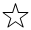 						-------------->	         New position is published	         Included in Program for Action	LLs Receive info		   					from another LWV			   		A REVISION OR UPDATE OF A POSITION 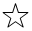 HAS A VARIED TIME LINE (Depends on issue)						    					May be clarified	Committee Forms if needed	---------------->												at Convention			                      Consensus questions if needed ----------------> A BRIEFING PAPER HAS A 3 - 6 MONTH TIMELINE								                 Information used by LLs				             									              and Lobby Corps for Action						Committee Forms ------>						and writes paper / approved by State Board 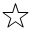 